Pojďme stavět!Vytvořte "auto", které se pohybuje podle úrovní světla. InstrukcePracovní plochaInstrukcePracovní plocha  Zapnutí a spárování:1 světelný senzor2 DC motorua přetáhněte je do pracovního prostoru. Přetáhněte také dál:1 Filtr.Připojte bloky podle obrázku. 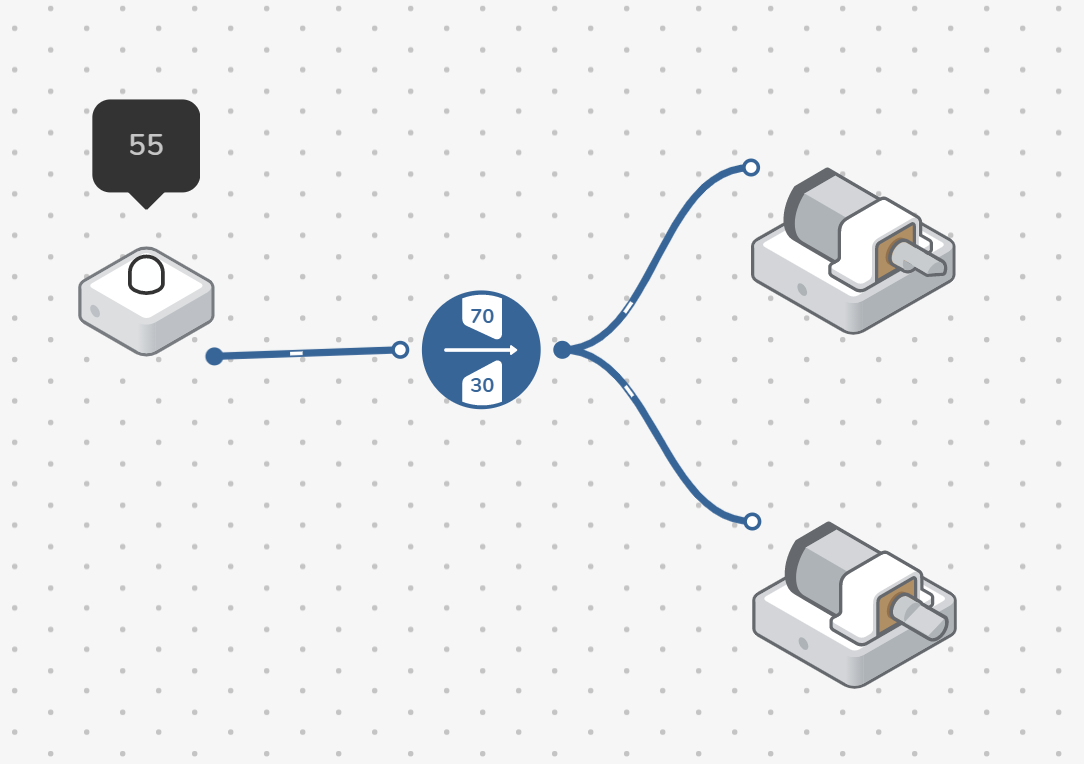   Připojte 1 kolo ke každému DC motoru a vložte je do žlutého podvozku. Pod šasi vložte 1 kuličkové kolo.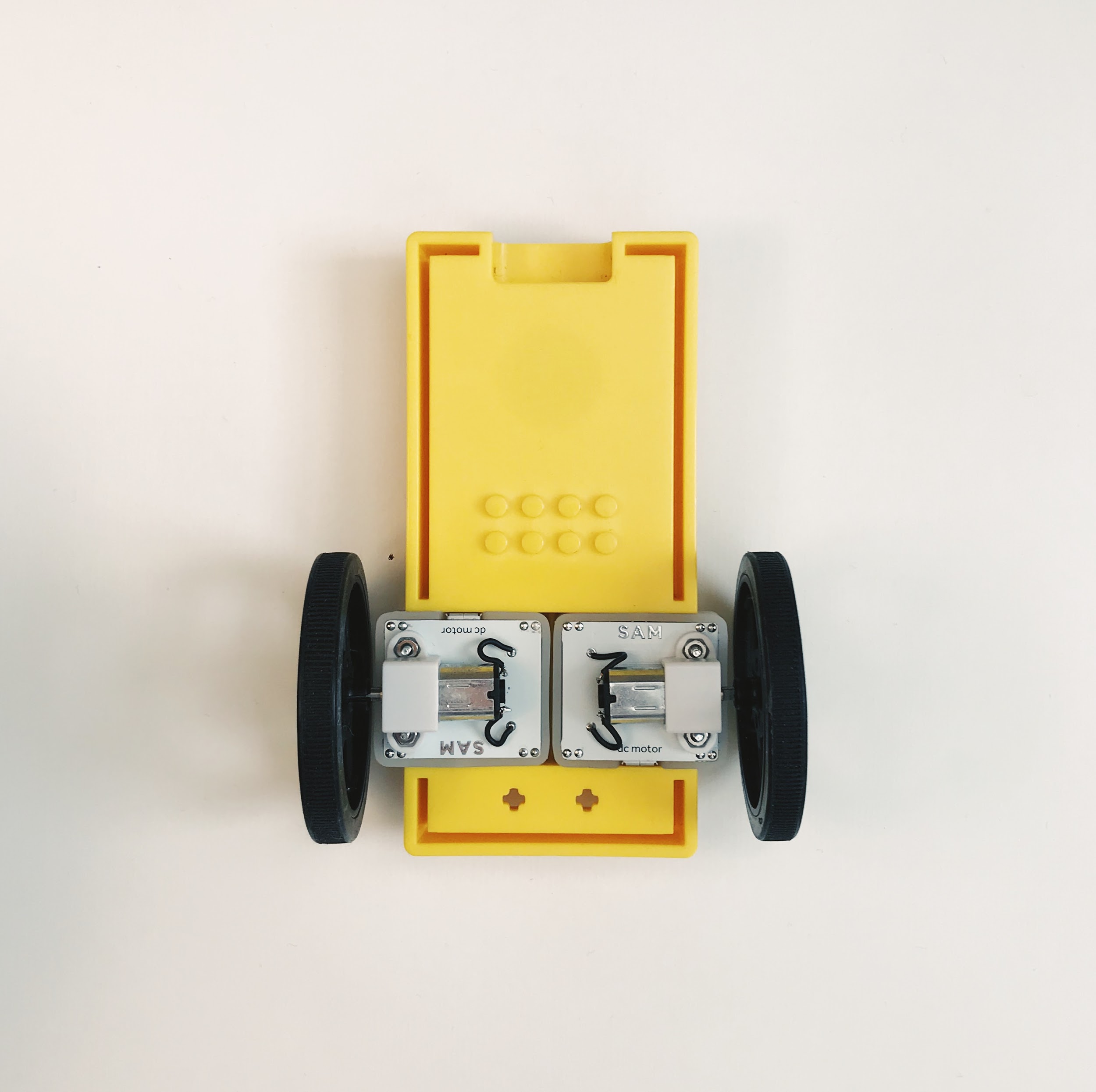 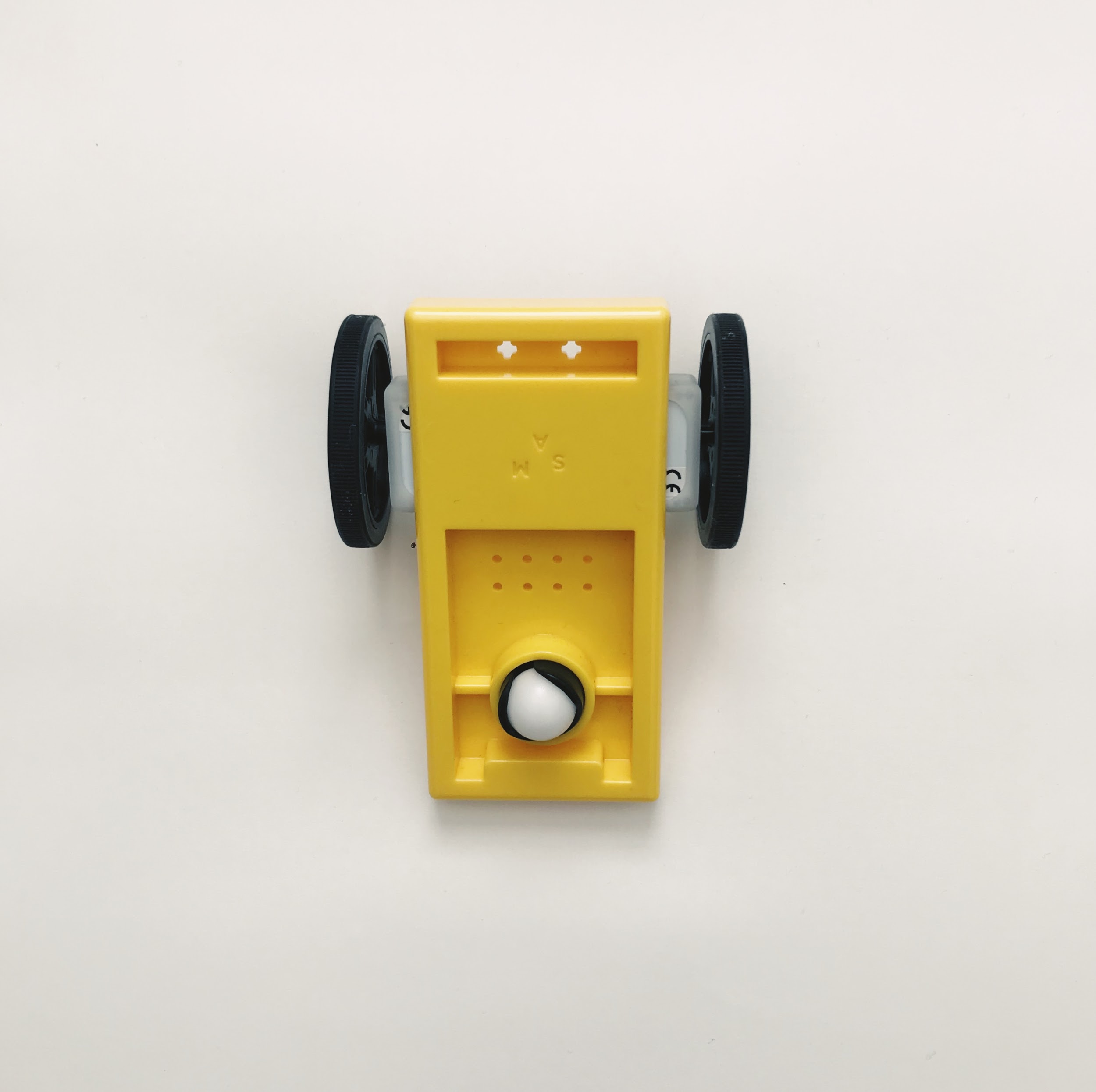  V nastavení filtru nastavte příslušný rozsah. Otestujte svůj systém. Výzva 1Vytvořte doplněk systému, který umožní "autu" automaticky změnit směr.InstrukcePracovní plochaInstrukcePracovní plocha  Přetáhněte do pracovního prostoru:1 Změna směru.Připojte bloky podle obrázku. 
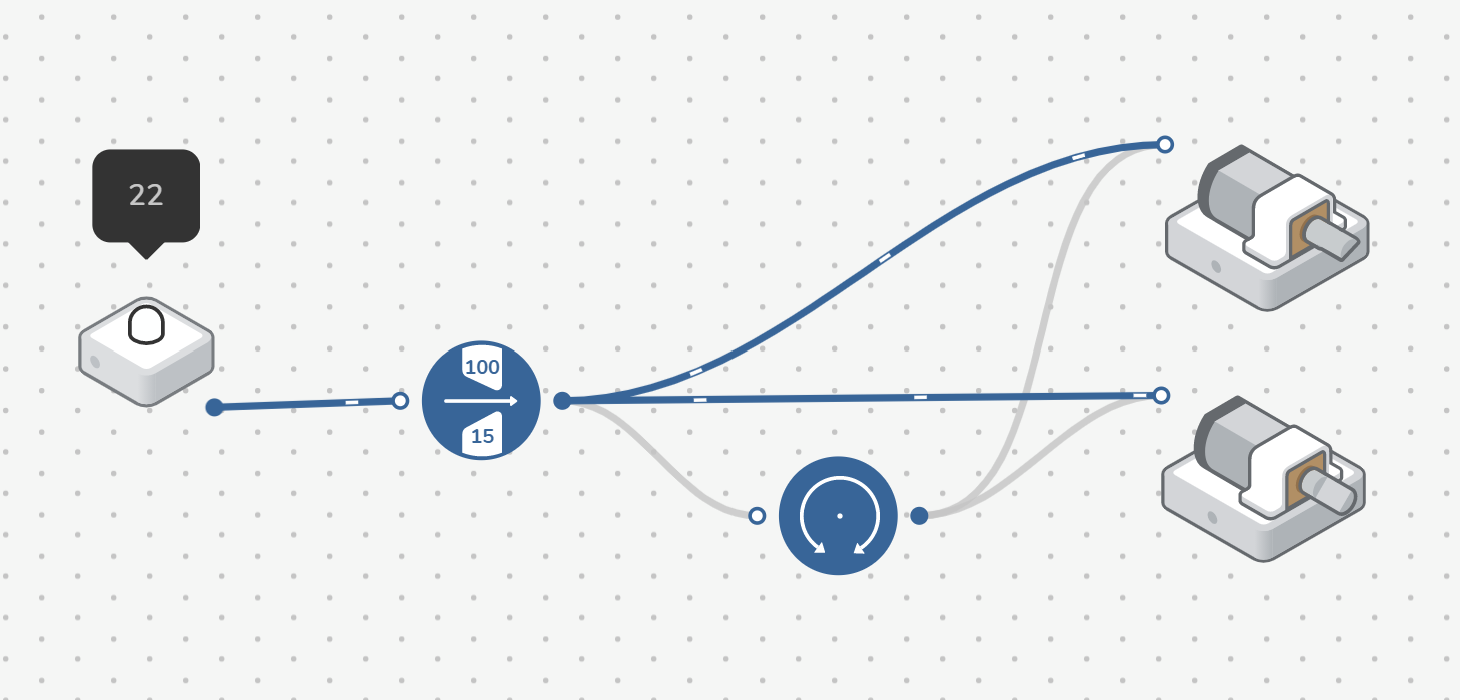  V nastavení filtru změňte rozsah. Otestujte svůj systém.Výzva 1 – Ladění!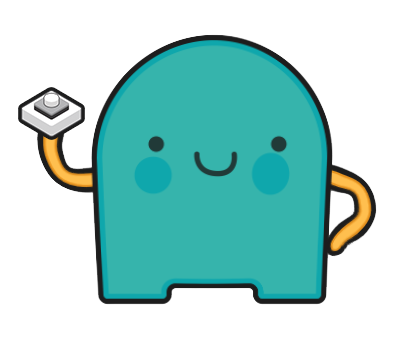 Jak mohu povolit a aktivovat funkci Změna směru?InstrukcePracovní plocha  Přetáhněte do pracovního prostoru:1 Porovnání.Připojte bloky podle obrázku. 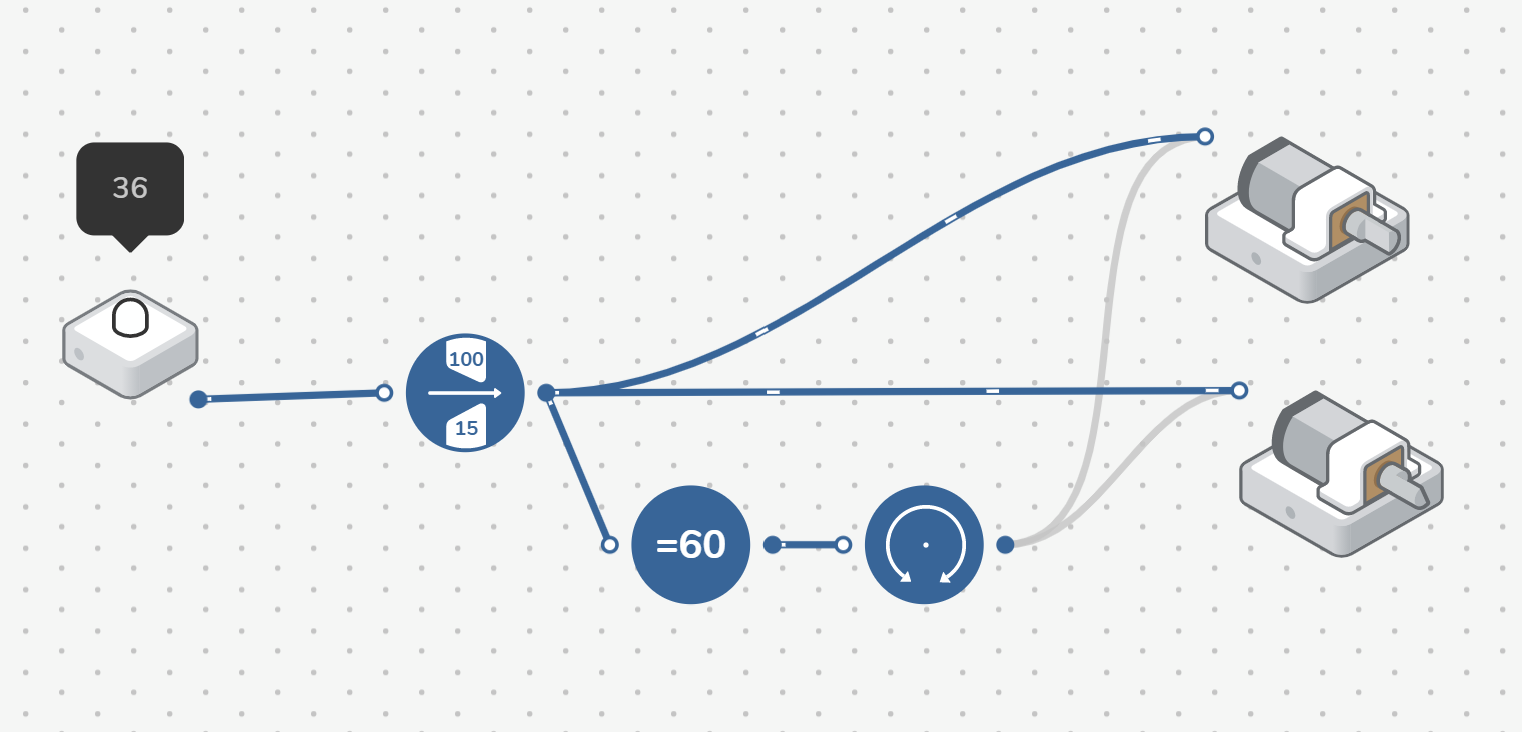  V nastavení programu Porovnání nastavte příslušnou hodnotu. Otestujte svůj systém.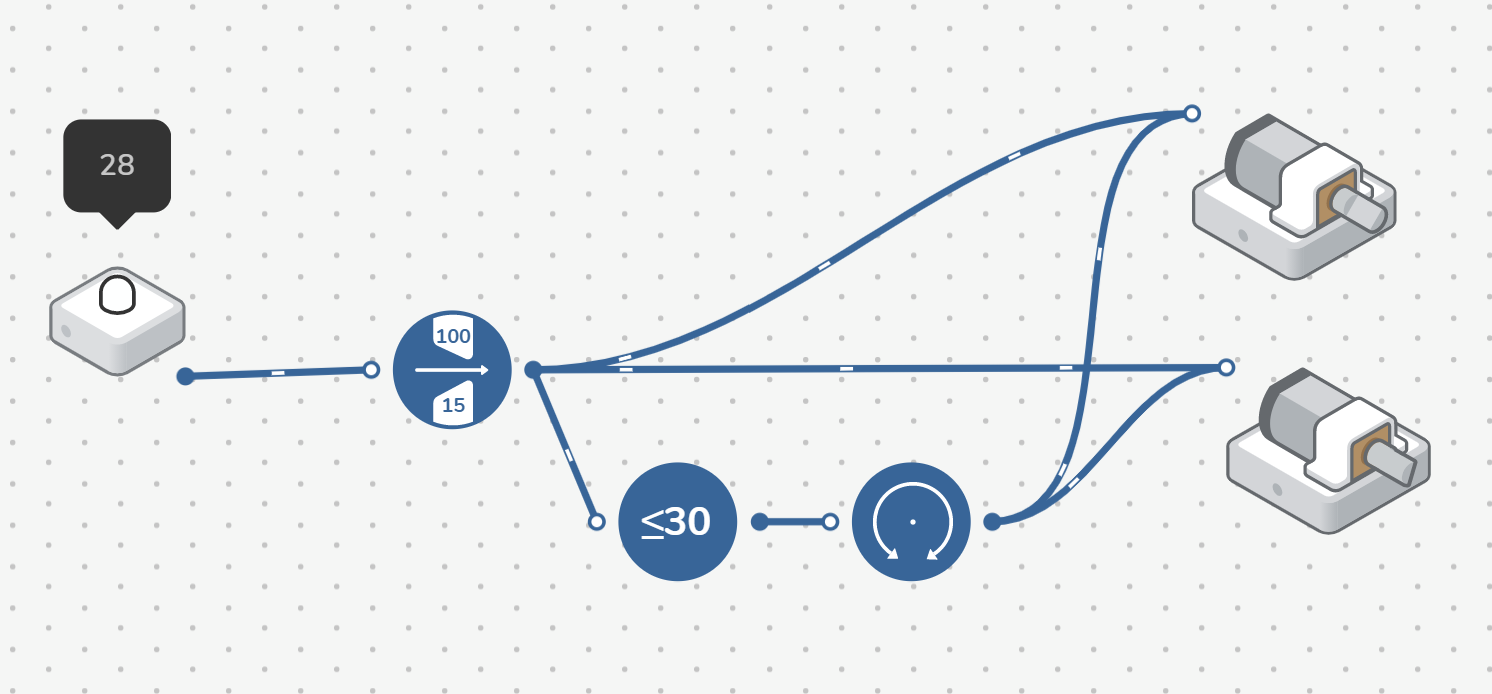 Výzva 2Vytvořte doplněk systému pomocí logických bloků, abyste zajistili větší kontrolu nad "autem".InstrukcePracovní plochaInstrukcePracovní plocha Odeberte z pracovního prostoru:PorovnáníFiltrPřetáhněte do pracovního prostoru:2 Porovnání2 virtuální bloky tlačítek2 Vypínače2 AND logické bloky.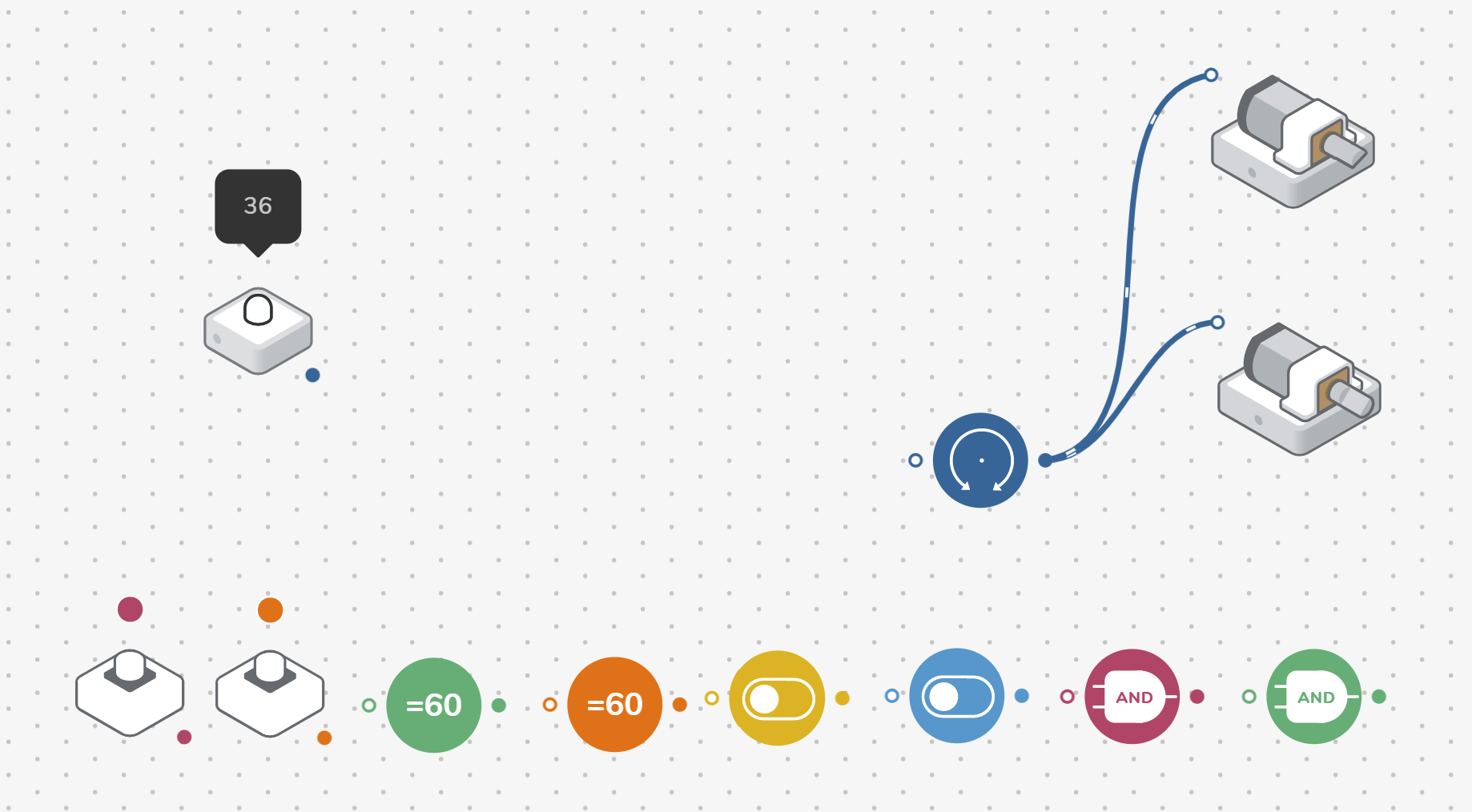  Připojte bloky podle obrázku.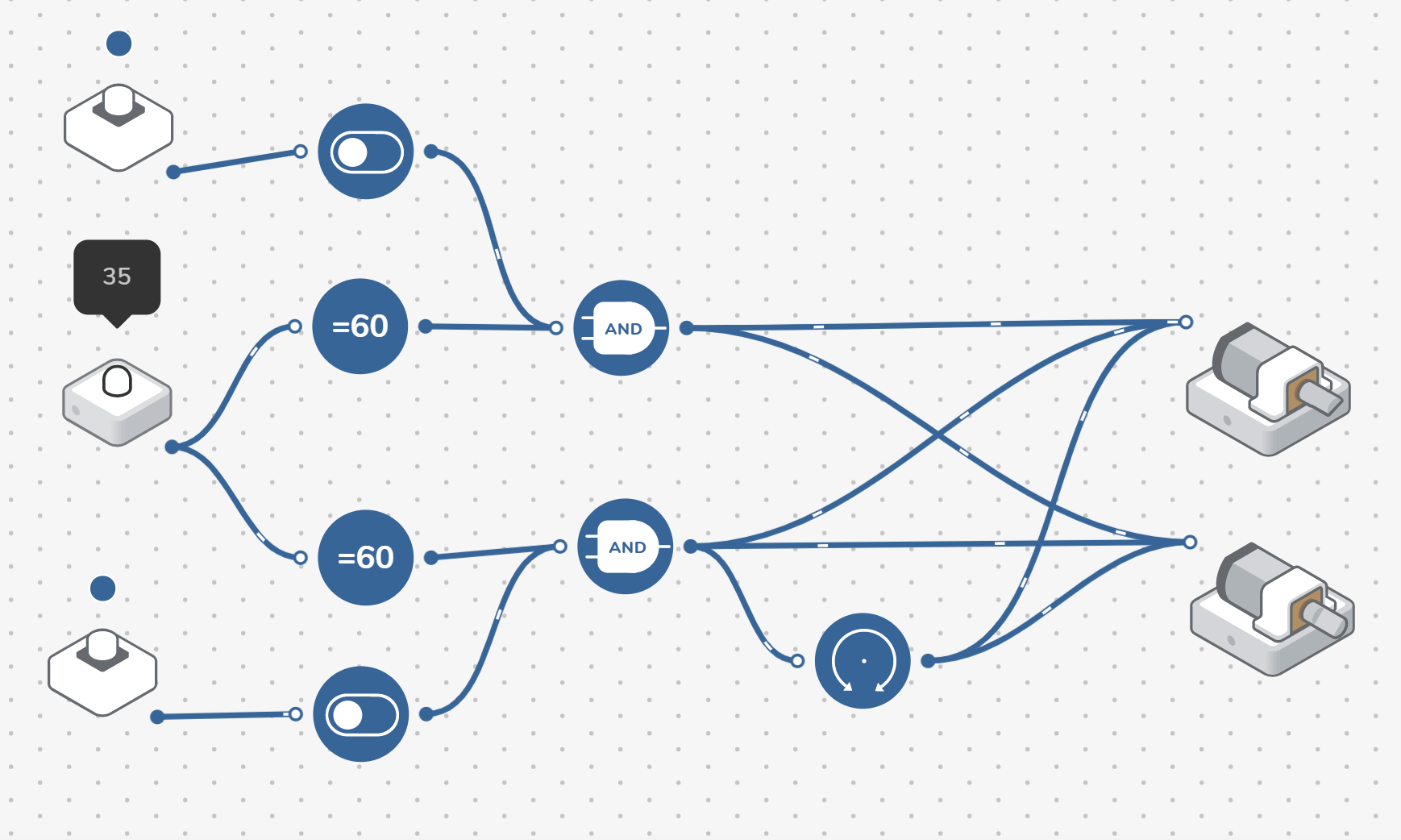   V nastavení porovnání nastavte hodnoty na:> 50≤ 50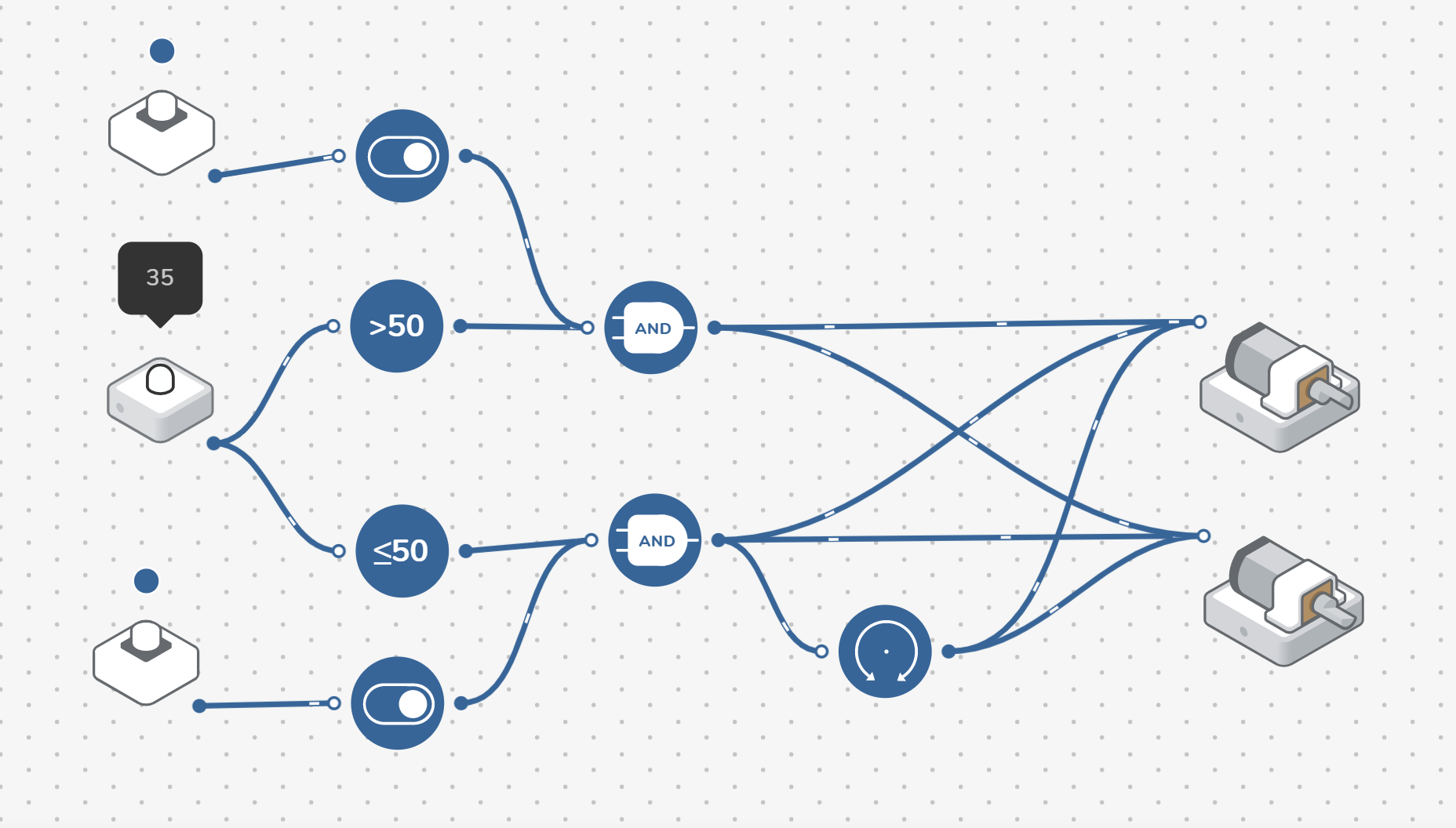   Zasuňte světelný senzor do podvozku vozu, snímač směřující k podlaze.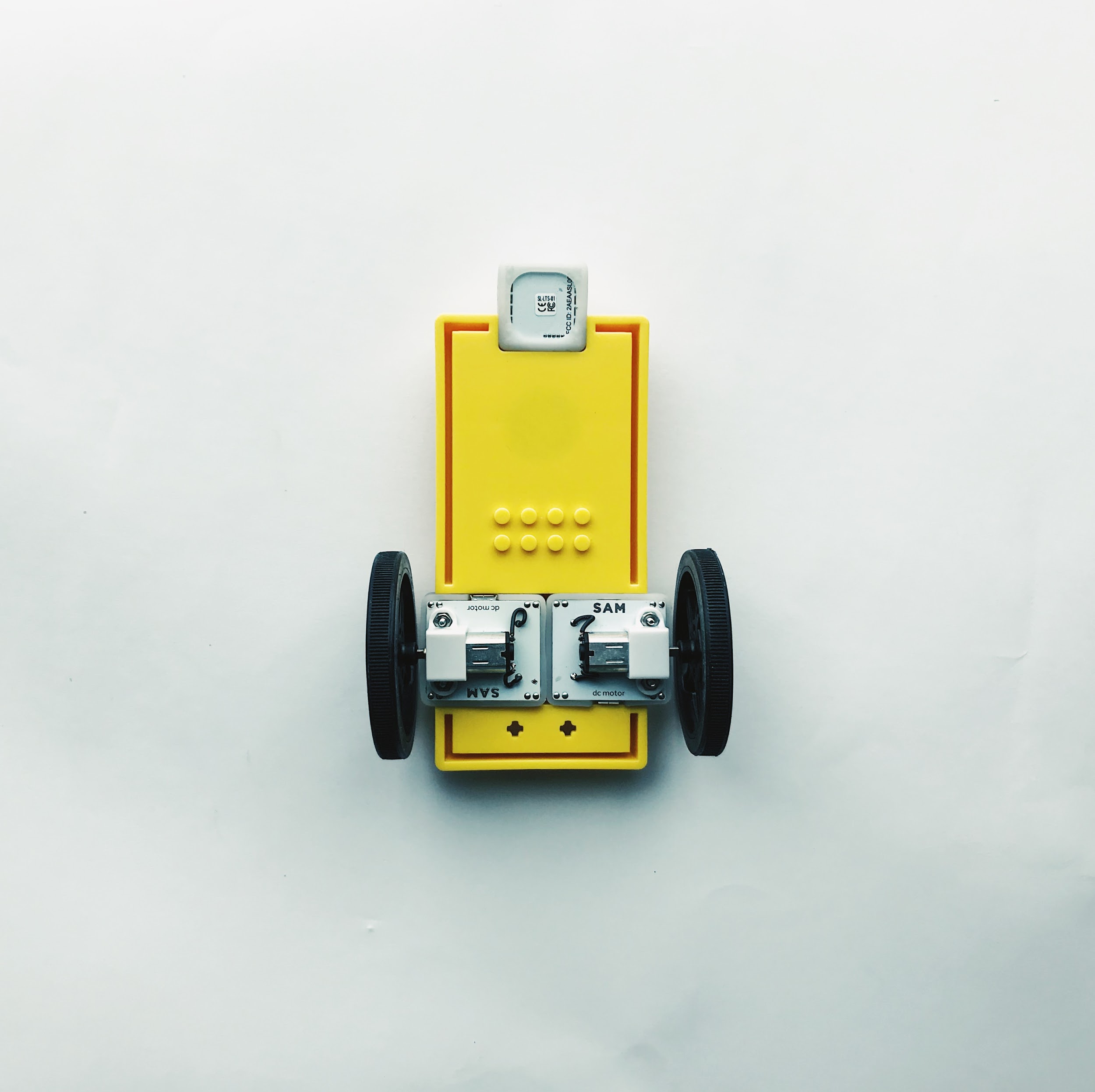  Z bílých papírů vytvořte na černé zemi "silnici".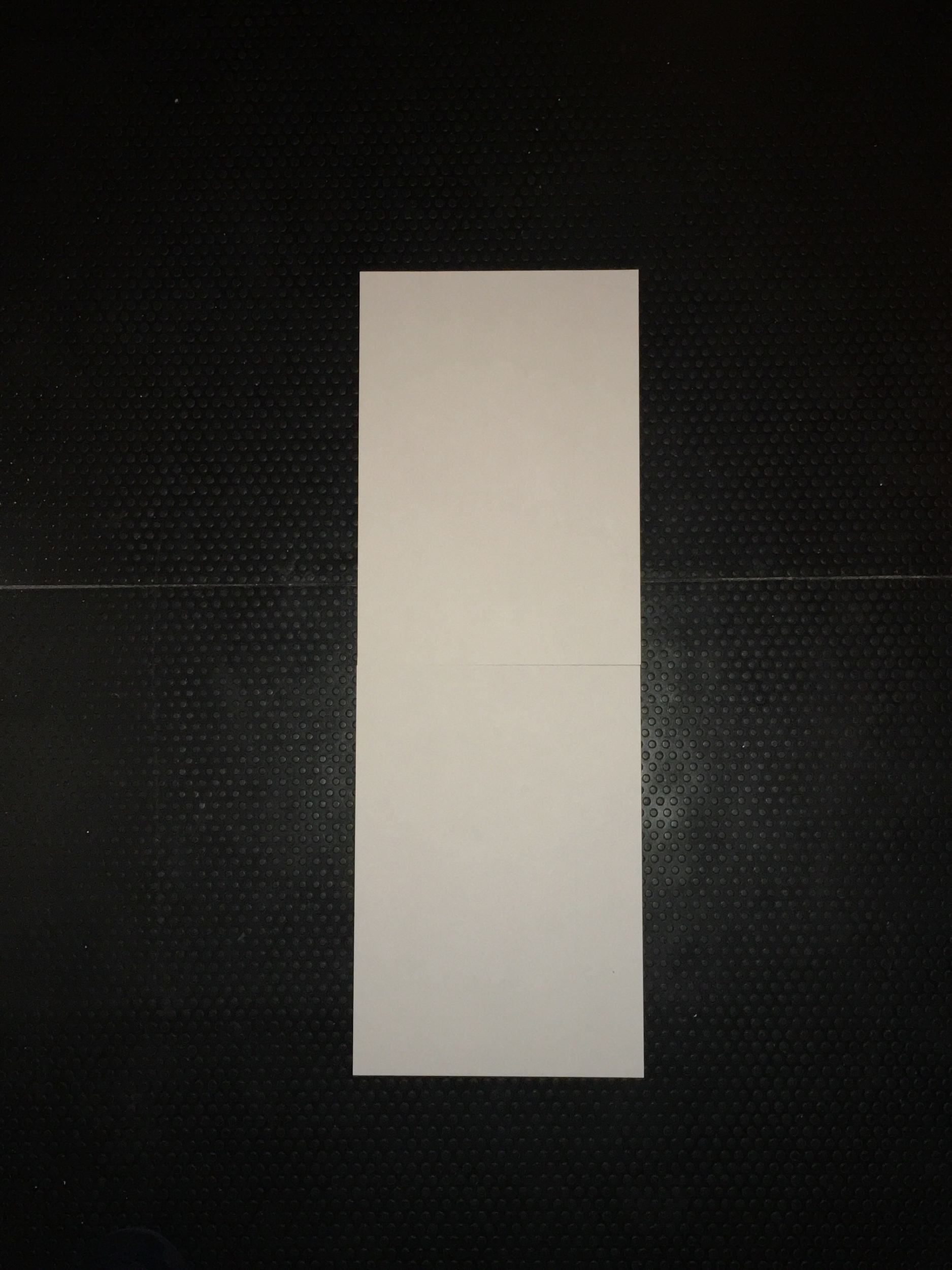   Otestujte svůj systém.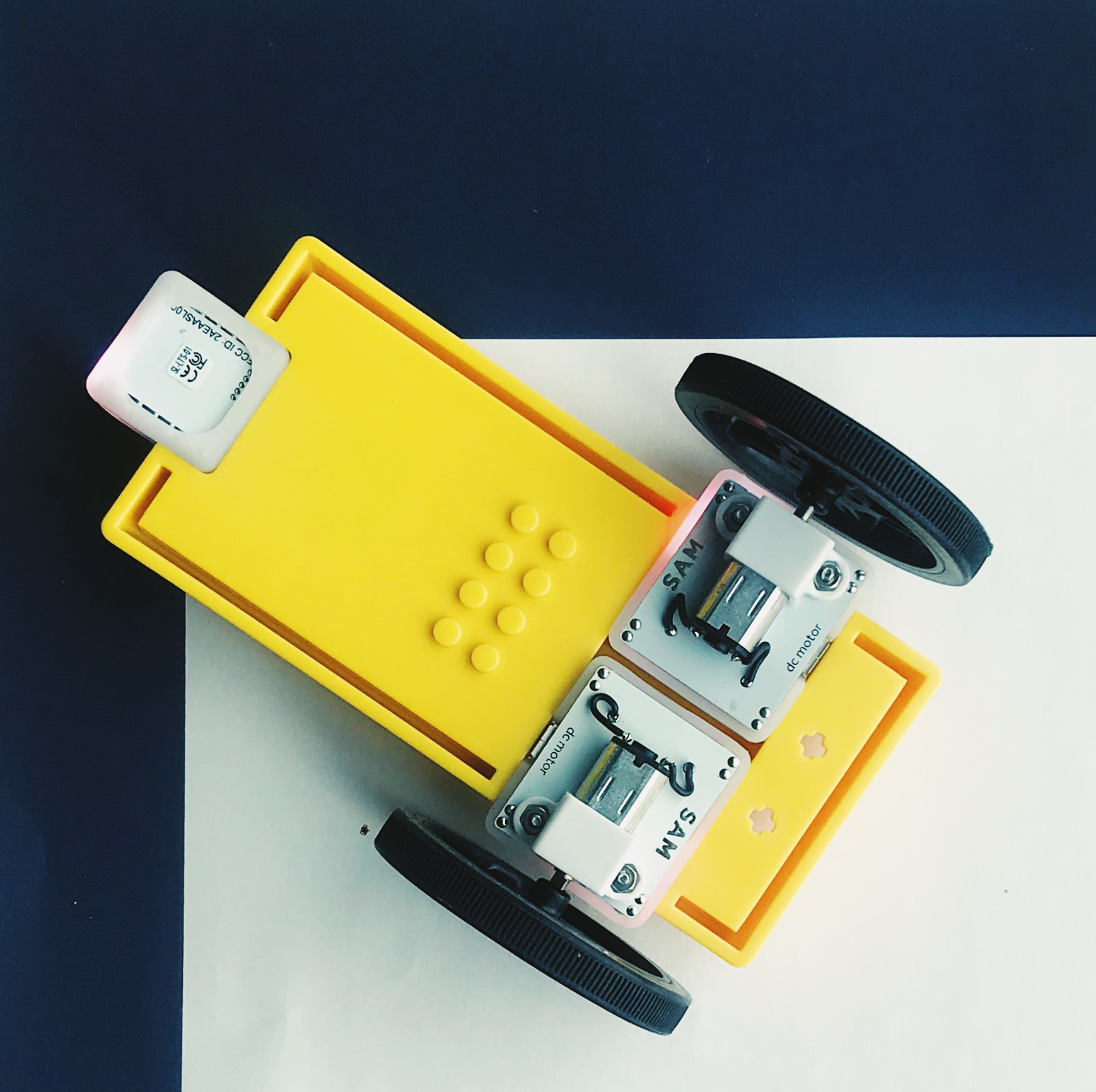 